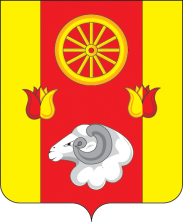 Российская ФедерацияРостовская область Ремонтненский район Администрация Денисовского сельского поселенияПОСТАНОВЛЕНИЕ26.12.2019                                                     № 98                                               п. ДенисовскийО внесении изменений в постановлениеАдминистрации Денисовского сельского поселенияот 16.03.2012  № 16В целях приведения в соответствие с действующим законодательством,ПОСТАНОВЛЯЮ:Внести изменения в пункт 1.5. Положения о коллегии Администрации Денисовского сельского поселения постановления  Администрации Денисовского сельского поселения от 16.03.2012 № 16 «О коллегии Администрации Денисовского сельского поселения» изменения, изложив их в следующей редакции: 1.1 « 1.5. В состав Коллегии входят:- Глава Администрации Денисовского сельского поселения;-Начальник сектора экономики и финансов Администрации Денисовского сельского поселения;- Ведущий специалист по общим вопросам (секретарь Коллегии)- директор МКУК «Денисовский СДК»;- Заместитель директора МБОУ «Денисовская СШ» по воспитательной работе ».Внести в приложение 2 постановления  Администрации Денисовского сельского поселения от 16.03.2012 № 16 «О коллегии Администрации Денисовского сельского поселения» изменения, изложив его редакции, согласно приложения к настоящему постановлению.Признать утратившим силу подпункт 16.1.4, подпункт 16.2 пункта 16 приложения к постановлению от 26.10.2016 № 4 «О внесении изменений в некоторые нормативные  правовые акты Администрации Денисовского сельского поселения»;Контроль за исполнением настоящего решения оставляю за собой.Глава Администрации Денисовского сельского поселения                                                       О.А. Апанасенко
                               Приложение к постановлениюАдминистрации Денисовского сельского поселенияот 26.12.2019 № 98Приложение № 2к постановлениюАдминистрации Денисовского с/поселенияот 16. 03.2012 № 16СОСТАВ КОЛЛЕГИИ АДМИНИСТРАЦИИ Денисовского сельского поселенияПредседатель комиссии:Глава Администрации Денисовского сельского поселения, Апанасенко О.А.Заместитель председателя комиссии:Начальник сектора   экономики и финансов, Новомлинова Е.Н.Секретарь комиссии: Ведущий специалист по общим вопросам, Ханмирзаева Г.А.Члены комиссии:Директор МКУК «Денисовский СДК», Шакула Г. А.Заместитель директора МБОУ «Денисовская СШ» по воспитательной работе Власенко Л.Ю.